 	Operator de date cu caracter personal, înregistrat la A.N.S.P.D.C.P. sub nr. 8341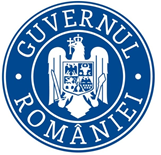 15.10.2021COMUNICAT DE PRESĂCampania Naţională pentru identificarea cazurilor de muncă nedeclarată la angajatorii care își desfășoară activitatea în domeniul protecție și gardă – cod CAEN 801, parte a Planului de măsuri realizat de Inspecția Muncii în colaborare cu Ministerul Muncii și Protecției Sociale, în vederea reducerii incidenței muncii nedeclarate și subdeclarateÎn perioada 29.09.2021 - 01.10.2021, Inspectoratul Teritorial de Muncă Suceava a desfăşurat Campania la nivel naţional pentru identificarea cazurilor de muncă nedeclarată la angajatorii care își desfășoară activitatea în domeniul protecție și gardă – cod CAEN 801, parte a Planului de măsuri realizat de Inspecția Muncii în colaborare cu Ministerul Muncii și Protecției Sociale, în vederea reducerii incidenței muncii nedeclarate și subdeclarate. Obiectivele Campaniei* Identificarea și combaterea muncii nedeclarate și luarea măsurilor care se impun pentru determinarea respectării de către angajatorii care desfăşoară activități în domeniul protecție și gardă – cod CAEN 801, a prevederilor legale în domeniul relațiilor de muncă.* Identificarea angajatorilor care utilizează nelegal munca copiilor şi a tinerilor.* Determinarea angajatorilor de a încheia contracte individuale de muncă pentru persoanele depistate fără forme legale de angajare, de a le înregistra în REVISAL şi de a le transmite la inspectoratul teritorial de muncă în a cărui raza teritorială angajatorul își are sediul social.* Creşterea gradului de conştientizare a angajatorilor şi a angajaţilor în ceea ce priveşte necesitatea respectării prevederilor legale în domeniul relaţiilor de muncă.* Diminuarea consecinţelor sociale şi economice negative care derivă din nerespectarea de către angajatorii care desfăşoară activitate în domeniul protecție și gardă – cod CAEN 801, a prevederilor legale în domeniul relaţiilor de muncă.* Eliminarea neconformităților constatate prin dispunerea de măsuri obligatorii de intrare în legalitate și aplicarea de sancțiuni contravenționale corespunzătoare.Grupul ţintă* Angajatori şi lucrători care îşi desfăşoară activitatea în domeniul protecție și gardă – cod CAEN 801Activitatea în domeniile Relaţiilor de Muncă/Muncă nedeclarată:* La acţiune au participat 8 inspectorii de muncă care au efectuat un număr de 8 controale. În urma verificărilor efectuate, pentru deficiențele constatate au fost aplicate 9 sancţiuni contravenţionale pentru alte încălcări decât munca nedeclarată, valoarea amenzilor aplicate fiind de 15.500 lei. Deficienţe constatate în domeniul relaţiilor de muncă:*netransmitere elemente contracte de muncă în registrul general de evidenţă a salariaţilor în termenul legal.* neevidențiere oră de început și sfârșit a programului de lucru în foile colective de prezență.*neacordare spor de noapte.Cu deosebită consideraţie,Romeo BUTNARIUInspector ŞefInspectoratul Teritorial de Muncă Suceava Narcisa CIOLTANConsilier,Compartiment Comunicare şi Relaţii cu Publicul